卓越經理人管理技巧實務班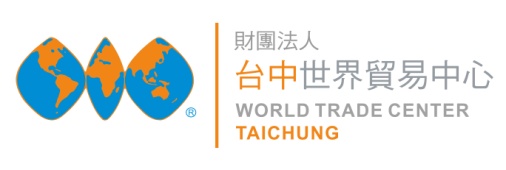 ＊課程目標   對卓越經理人而言，所謂的「管理」，就是面對問題，拿出實際的解決辦法。該注意什麼？誰做什麼？不該做什麼？如何克服挑戰？經理人事業的成敗與否，全看部屬的表現而定。＊課程大綱＊師資介紹：丁志達 顧問丁志達先生在人力資源管理方面的學驗俱豐，是兩岸知名的人力資源管理實務專家。曾任外商企業人資主管、中華企業管理發展中心首席顧問、中國生產力中區服務處講師，現為多家企管顧問公司特約講師。著有《人力資源規劃》、《薪酬管理》、《人力資源管理》、《人力資源管理診斷》、《招聘管理》、《培訓管理》、《績效管理》、《勞資關係》、《組織行為》、《裁員風暴》、《大陸台商人力資源管理》、《大陸勞動人事管理手冊》、《學會管理的36堂必修課》、《職場兵法》、《企業倫理》、《職場倫理》、《古厝斜陽憶鹿港》等17本書，享譽兩岸企業界。＊開課日期：  第1梯次：108年6月11日 (週二)09:00-16:00共6小時  第2梯次：108年10月22日 (週二)09:00-16:00共6小時＊上課地點：台中世貿中心會議室 (台中市西屯區天保街60號)＊報名資格：各部門主管、對本課程有興趣之學員＊課程收費： 每人新台幣3,000元整＊繳費方式：  (1)即期支票：抬頭：財團法人台中世界貿易中心              (郵寄至：台中市40766西屯區天保街60號 人才培訓組) 。
              (2)郵局劃撥：帳號21190461（抬頭：財團法人台中世界貿易中心）。               (3)ATM轉帳：銀行代號：103 銀行：台灣新光商業銀行-永安分行,帳號：0949-10-000788-7
              (4)現金：報名後至本中心地下室B1培訓組辦公室繳交。  ※以上(2)(3)項繳款後請來電告知或將收據聯寫上「課程名稱、姓名」回傳，以利查核。＊諮詢專線: 04-23582271 ext 1056裴小姐  傳真至04-23589172-------------------------------------請沿虛線剪下-------------------------------------台中世界貿易中心網站：https://www.wtctxg.org.tw(開放線上報名)         開立發票　□個人　□公司一、高效率的時間管理1.誰偷走主管的寶貴時間？2.最常見的時間陷阱3.時間管理的優先順序 4.授權的訣竅5.時間管理十大要訣6.高效率會議技巧二、工作教導與部屬培育1.主管在培育與啟發應扮演的角色2.從組織面看培育部屬的作法3.工作教導的方式/途徑4.如何知道部屬現有能力的方法5.如何教導部屬6.工作指示注意事項三、主管考核部屬績效作法1. 主管考績部屬的原則2.如何觀察及紀錄員工績效3.主管指導部屬時應注意事項4.主管要有勇氣告訴下屬弱點5.主管如何準備周詳的考核資料四、員工激勵與輔導1.三類員工激勵的層次與作法2.主管用來激勵部屬的招術3.績效不佳員工的類型4.員工績效不彰之因素與因應策略5.如何處理不適任的員工 疑難問題與解答班別：卓越經理人管理技巧實務班班別：卓越經理人管理技巧實務班報名梯次：第_______梯次報名梯次：第_______梯次公司名稱：公司名稱：統一編號：統一編號：電話(日)：傳真：聯絡地址：聯絡地址：姓名：職稱：最高學歷：手機：E-mail:E-mail:E-mail:E-mail: